Share 4 candy bars with 3 people.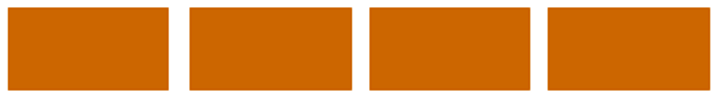 